ACELERA Innovación UCEN 2024DIRECCIÓN DE INVESTIGACIÓN Y POSTGRADO – VICERRECTORÍA ACADÉMICAI CONCURSO DE APOYO E INCENTIVO A LA INNOVACIÓN Y PROTOTIPADO PARA ESTUDIANTES - PROYECTO INID 230005: “Institucionalidad, Conocimientos y Colaboración: Desarrollo de Capacidades Institucionales para la Innovación Basada en Investigación y Desarrollo en la Universidad Central de Chile”FORMULARIO DE POSTULACIÓN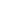 Código Postulación (NO LLENAR): Para postular a esta convocatoria, debe completar el Formulario con la información que se solicita a continuación (Todos los campos son obligatorios, salvo que se indique lo contrario, y serán manejados de manera confidencial):NOMBRE DEL PROYECTOSeñale el nombre preciso, conciso e informativo, de modo que refleje exactamente el proyecto a desarrollar y pueda ser comprendido cabalmente.ANTECEDENTES ESTUDIANTES PARTICIPANTES Indique los datos para cada uno de los participantes en el proyecto y adjunte Certificado de Estudiante Regular, Concentración de Notas histórica por cada uno de éstos (máximo 5).2.1 ESTUDIANTE 1 - ESTUDIANTE RESPONSABLEDATOS ESTUDIANTEDATOS UCENDATOS DE CONTACTO2.2 ESTUDIANTE 2DATOS ESTUDIANTEDATOS UCENDATOS DE CONTACTO2.3 ESTUDIANTE 3DATOS ESTUDIANTEDATOS UCENDATOS DE CONTACTO2.4 ESTUDIANTE 4DATOS ESTUDIANTEDATOS UCENDATOS DE CONTACTO2.5 ESTUDIANTE 5DATOS ESTUDIANTEDATOS UCENDATOS DE CONTACTOANTECEDENTES DOCENTE GUÍA JUSTIFICACIÓN DE LA PROPUESTA Mínimo media página y máximo una página por cada uno de los puntos.PLAN DE TRABAJO (CARTA GANTT)DETALLE DE GASTOS EN MATERIALES, INSUMOS Y/O SERVICIOSDECLARACIÓN DE VERACIDAD Y ACEPTACIÓNApellido paternoApellido maternoNombresRUTGénero (femenino/ masculino/otro/ prefiero no decirlo)Sexo asignado al nacer (hombre/mujer/ prefiero no decirlo)FacultadEscuelaCarrera o Programa de PostgradoAño Correo electrónicoCelularCorreo electrónicoCelularApellido paternoApellido maternoNombresRUTGénero (femenino/ masculino/otro/ prefiero no decirlo)Sexo asignado al nacer (hombre/mujer/ prefiero no decirlo)FacultadEscuelaCarrera o Programa de PostgradoAño Correo electrónicoCelularApellido paternoApellido maternoNombresRUTGénero (femenino/ masculino/otro/ prefiero no decirlo)Sexo asignado al nacer (hombre/mujer/ prefiero no decirlo)FacultadEscuelaCarrera o Programa de PostgradoAño Correo electrónicoCelularApellido paternoApellido maternoNombresRUTGénero (femenino/ masculino/otro/ prefiero no decirlo)Sexo asignado al nacer (hombre/mujer/ prefiero no decirlo)FacultadEscuelaCarrera o Programa de PostgradoAño Correo electrónicoCelularApellido paternoApellido maternoNombresRUTGénero (femenino/ masculino/otro/ prefiero no decirlo)Sexo asignado al nacer (hombre/mujer/ prefiero no decirlo)FacultadEscuelaCarrera o Programa de PostgradoAño Correo electrónicoCelularNombre completo Docente Guía (*)RUT: (*)Género (femenino/ masculino/ otro/ prefiero no decirlo): (*)Sexo asignado al nacer (hombre/ mujer/ prefiero no decirlo): (*)Facultad o Unidad Académica: (*)Correo Electrónico: (*)Jornada UCEN: (*).ORCID : (*)Proyectos Vigentes (indique proyectos en que participa, si corresponde)4.1. Diagnóstico del problema u oportunidad a resolver (20%), presentado de manera clara, fundamentada y coherente, que denote entendimiento del contexto, potencial y pertinencia de la propuesta: (*)4.2. Planteamiento de la solución (25%): Se evaluará la precisión y estructuración de la propuesta, la que debe apuntar a cómo el prototipo abordará la solución del problema o desafío. (*)4.3. Grado de novedad de la propuesta (20%), indicando las características diferenciadoras y ventajas comparativas respecto de otras soluciones existentes: (*)4.4. Impacto (15%): Se evaluará el análisis de los efectos positivos y negativos, tanto directos como indirectos de la eventual aplicación del prototipo (ambientales, sociales, económicos, éticos, entre otros), a través de una descripción cuantitativa y cualitativa de éstos. En caso de existir eventuales externalidades o efectos negativos, indicar estrategias de mitigación. (*)4.5. Potencial de transferencia: Se evaluará el análisis realizado respecto al potencial de transferencia y escalamiento, ya sea de manera comercial o de forma abierta a la sociedad, que sea claro, coherente y realista (Ej: Posibilidad de comercialización o distribución abierta, valorización del producto/servicio, identificación de quiénes lo demandarán, usabilidad y adaptación al usuario final, estrategia de transferencia (Ej: venta, licenciamiento abierto o comercial, entre otros), viabilidad de mejorar a futuro el prototipo para nuevos mercados y oportunidades). (*)4.6. En caso que corresponda, describa cómo la propuesta y el prototipo incorpora la perspectiva de género y/o inclusión en su desarrollo: N°ActividadesMes 1Mes 1Mes 1Mes 1Mes 2Mes 2Mes 2Mes 2Mes 3Mes 3Mes 3Mes 3Mes 4Mes 4Mes 4Mes 4Mes 5Mes 5Mes 5Mes 5N°Meses-semanas12341234123412341234Ítem MontoTotal a solicitarMediante la presente declaramos que:Hemos leído y aceptado las Bases de la convocatoria.No mantenemos compromisos ni procesos pendientes con unidades académicas o administrativas de la U. Central, ni con instituciones externas, según se exige en el numeral 3. de las Bases de este concurso. La propuesta presentada cuenta carácter novedoso, original, y que apunten a resolver una problemática real, velando de no infringir, defraudar o alterar realizaciones protegidas intelectualmente por la Ley 19.039 de Propiedad Intelectual, según se exige en el numeral 4. de las Bases de este concurso. Se adjunta toda la documentación necesaria.Nombre y Firma Estudiante 1 – Estudiante ResponsableNombre y Firma Estudiante 2Nombre y Firma Estudiante 3Nombre y Firma Estudiante 4Nombre y Firma Estudiante 5Nombre y Firma Docente Guía Nombre y Firma Director(a) de Escuela